NHS Golden Jubilee					 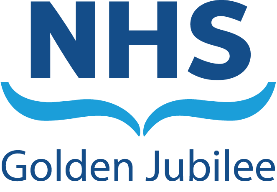 Meeting:	NHS Golden Jubilee Board Meeting date:	28 September 2023Title:	NHS Golden Jubilee Corporate Objectives 2023/24Responsible Executive/Non-Executive: 	Gordon James, Chief ExecutiveReport Author:	Nicki Hamer, Head of Corporate Governance and Board Secretary1	PurposeThis is presented to NHS Golden Jubilee Board for: DiscussionDecisionThis report relates to a:Legal requirementGovernment policy/directiveThis aligns to the following NHS Scotland quality ambition(s):SafeEffectivePerson CentredThis report relates to all Corporate Objectives2	Report summary	2.1	SituationThis report has been presented to all Governance Committees who recommend consideration and approval by the Board of the key Corporate Objectives for 2023/24 as agreed by the Executive Team. Corporate Objectives are cross-referenced with the Board’s Strategic Risk Register.  2.2	BackgroundThe Corporate Objectives are developed each year to summarise the strategic priorities for the organisation. The Corporate Objectives also include high level deliverables that align with our Annual Delivery Plan.2.3	AssessmentThe Executive Team’s personal objectives are aligned with the Corporate Objectives and they will also be shared with the Senior Leadership Group so that they can be incorporated in departmental and team planning and objectives setting.  It is also intended that they should be cascaded to staff across the organisation so they are familiar with them. The Corporate Objectives have been discussed with the Executive Team, approved by the Governance Committees and are presented to the Board for final approval. 2.3.1	Quality/ Patient CareNHS Golden Jubilee Corporate Objectives underpin the delivery of quality quality/patient care which is a key consideration for governance.2.3.2	WorkforceNHS Golden Jubilee Corporate Objectives link directly to the strategic priority to improve staff experience and wellbeing.2.3.3	FinancialNHS Golden Jubilee Corporate Objectives link directly to the strategic priority to deliver value and sustainability.2.3.4	Risk Assessment/ManagementEach Corporate Objective is cross-referenced with the Board’s Strategic Risk Register so that there is clear alignment between them and our approach to risk management.2.3.5	Equality and Diversity, including health inequalitiesThere are no specific issues arising from this paper.  2.3.6	Other impactsClimate Emergency and Sustainability No impacts were identified in relation to climate emergency and sustainability when preparing this paper. Communication, involvement, engagement and consultationThe Executive Leadership Team have signed up to the Corporate Objectives.Route to the MeetingThis paper has been discussed and approved at the following meetings:Executive Leadership TeamClinical Governance CommitteeFinance and Performance CommitteeStaff Governance and Person Centred CommitteeStrategic Portfolio Governance Committee2.4	RecommendationNHS Golden Jubilee Board is asked to:Discuss the Corporate Objectives for 2023/2024.Approve the Corporate Objectives for 2023/2024.List of appendicesThe following appendix is included with this report:Appendix 1, Corporate Objectives for 2023/24